5B Polar GraphsSketch the Polar equation: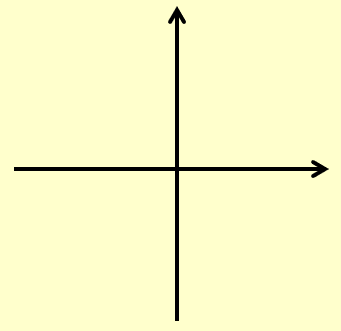 In General        p < q				 		  q ≤ p < 2q       p = q						       p ≥ 2qSome graphs to recognise: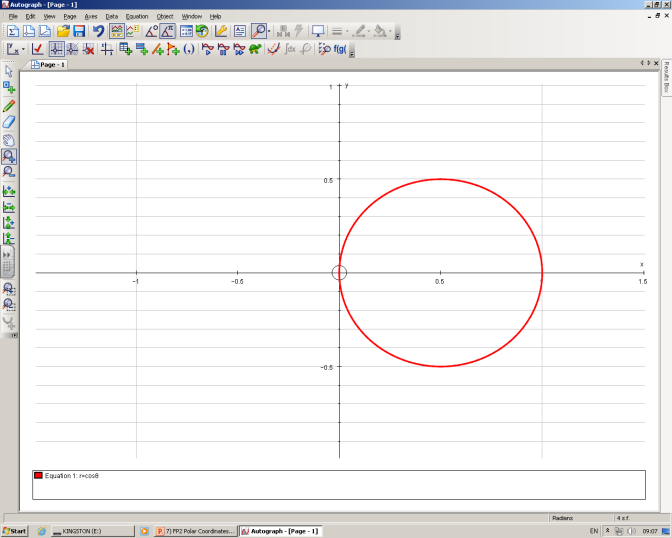 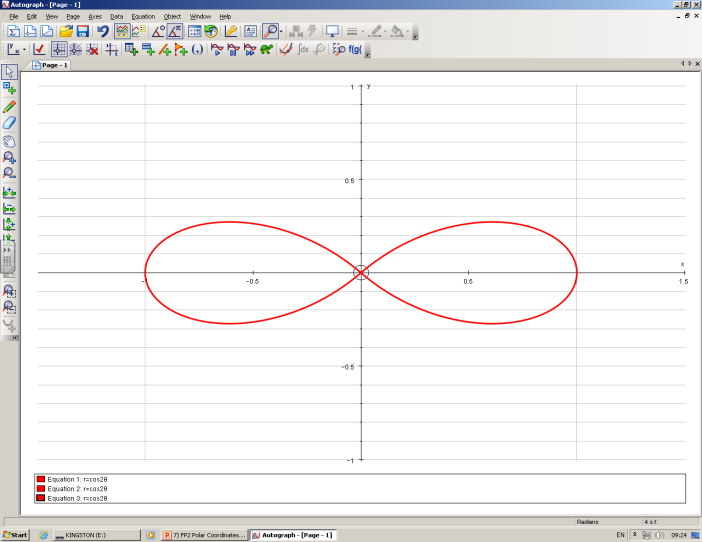 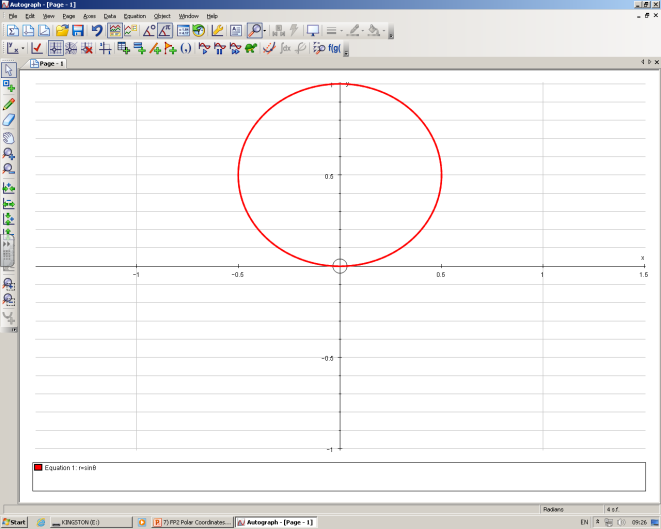 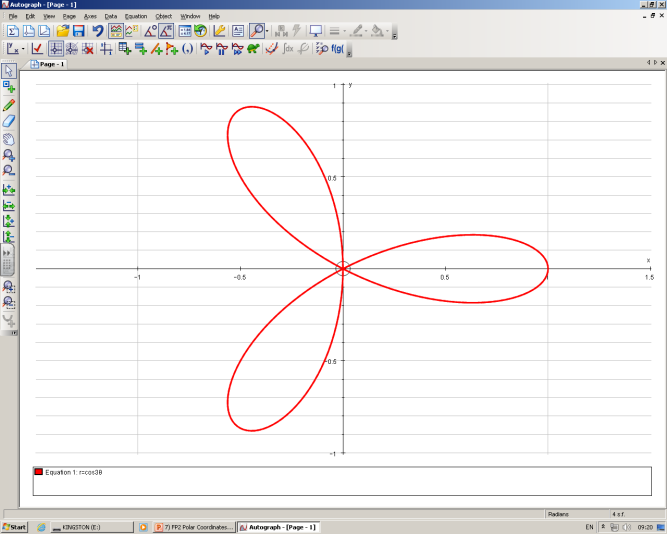 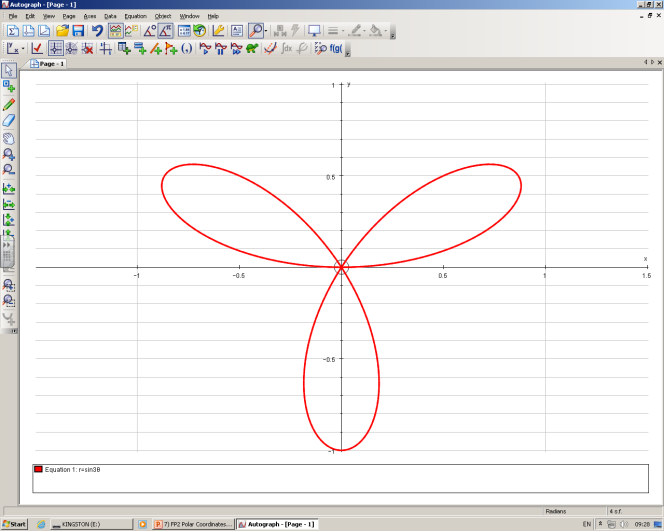 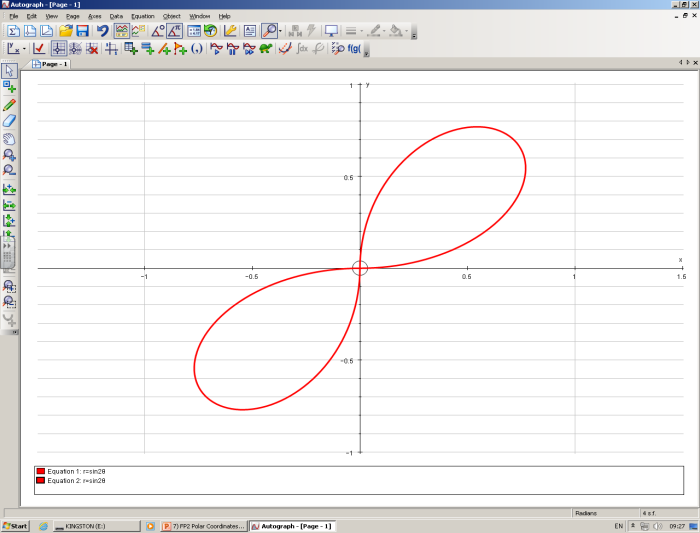 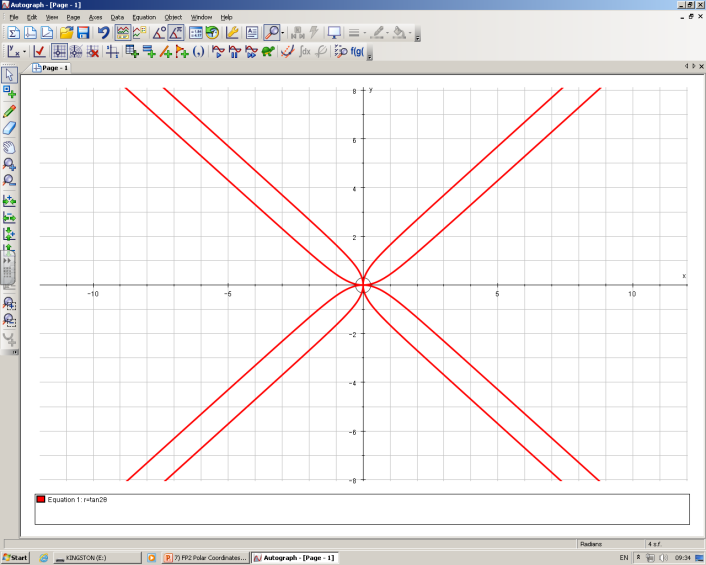 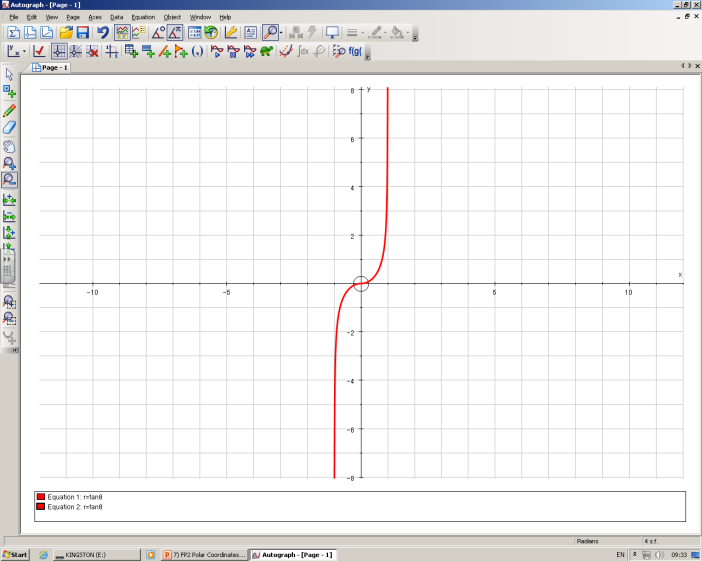 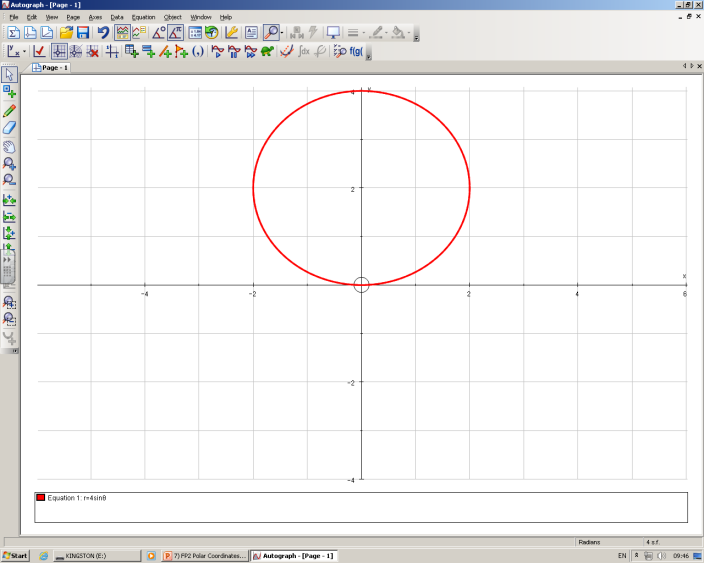 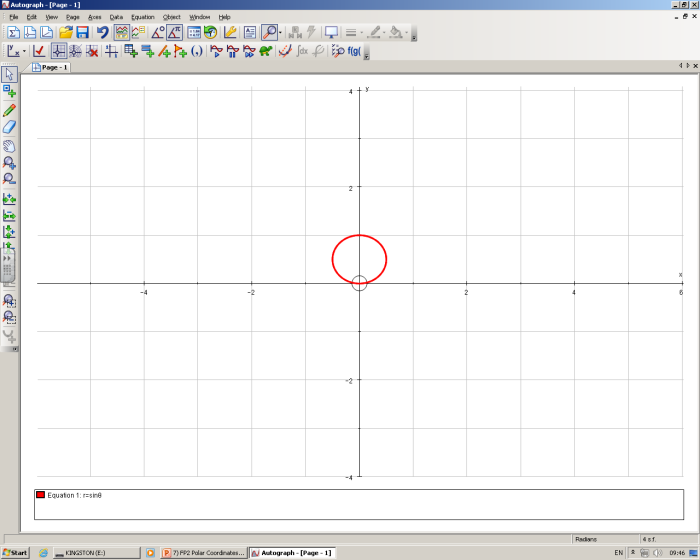 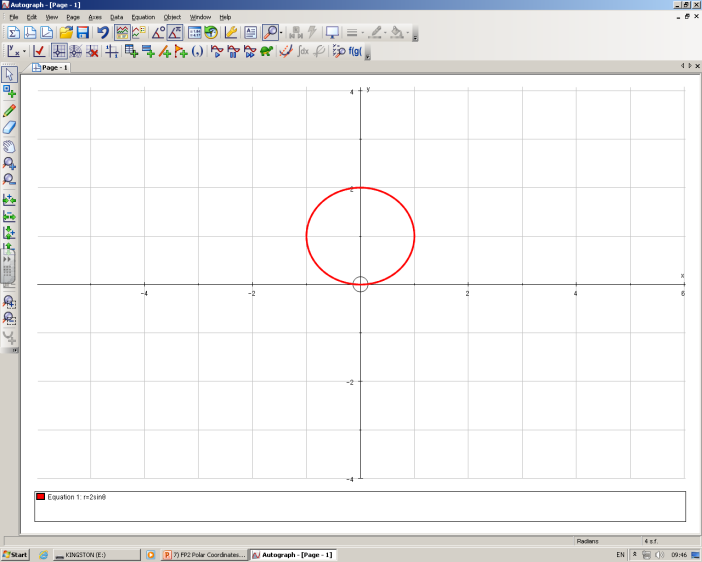 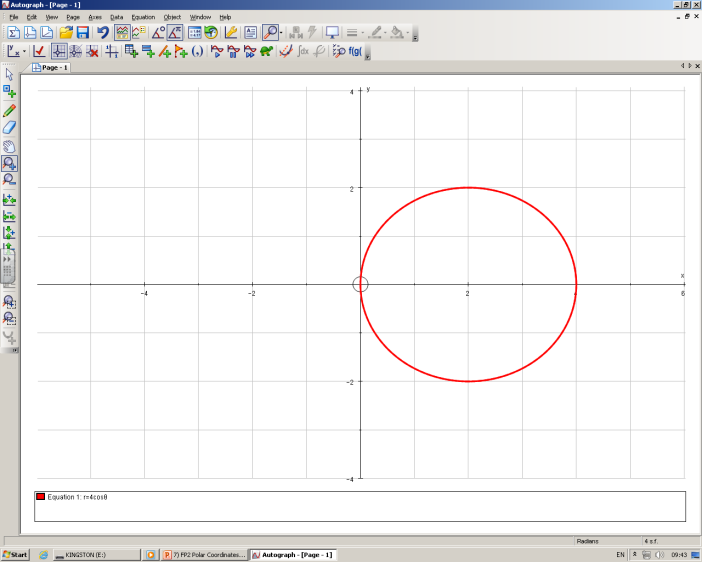 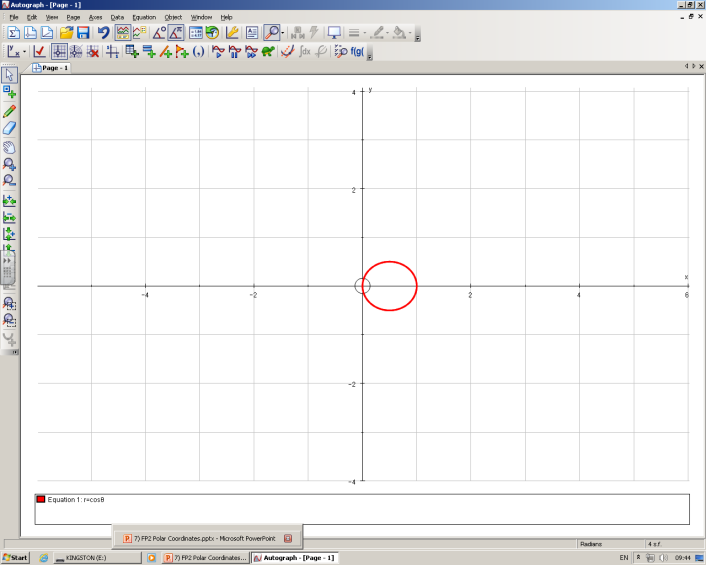 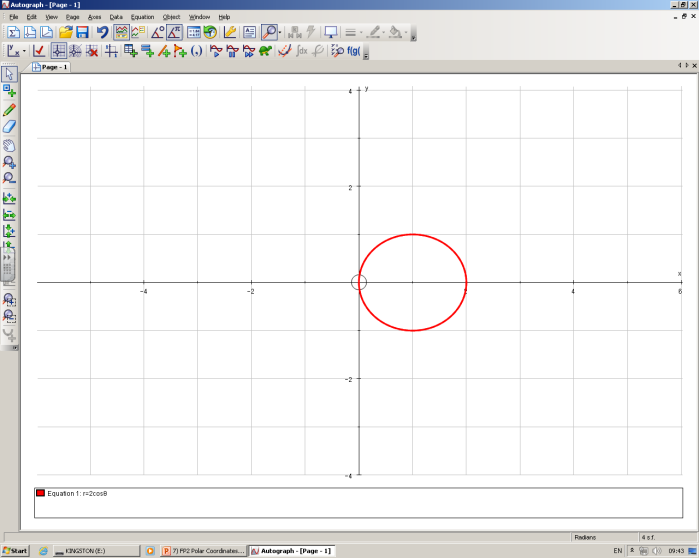 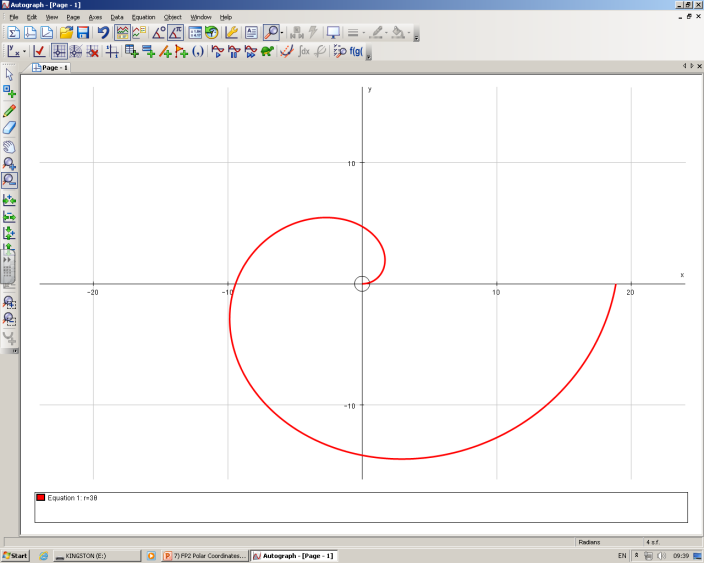 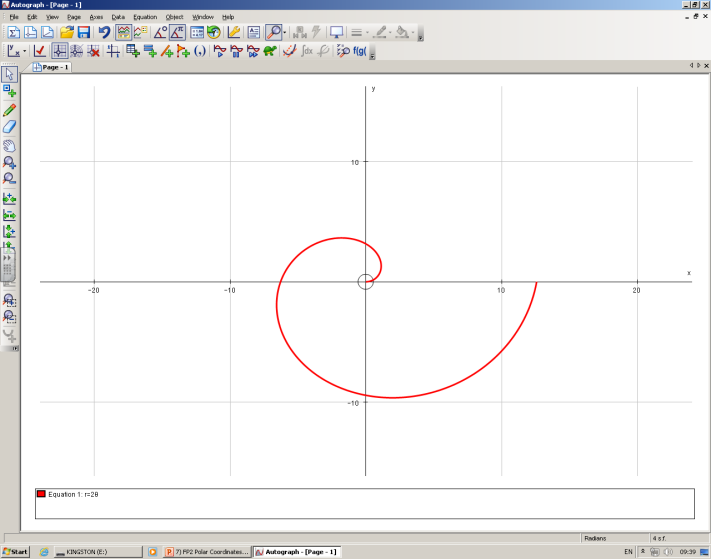 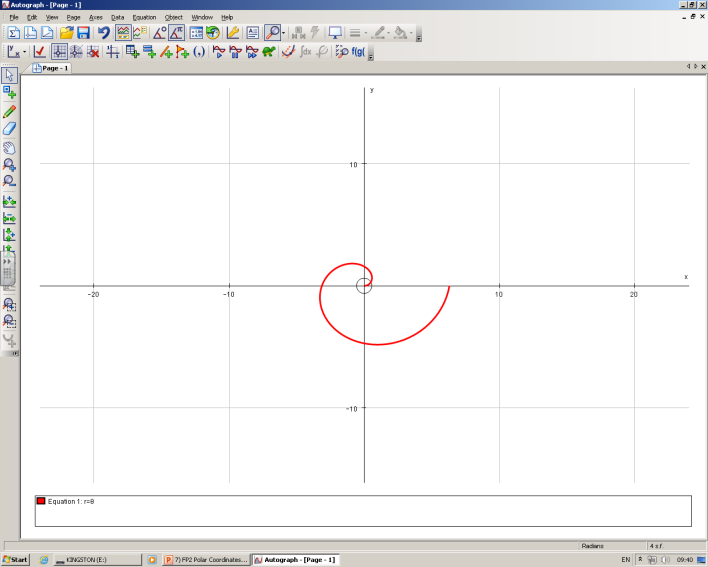 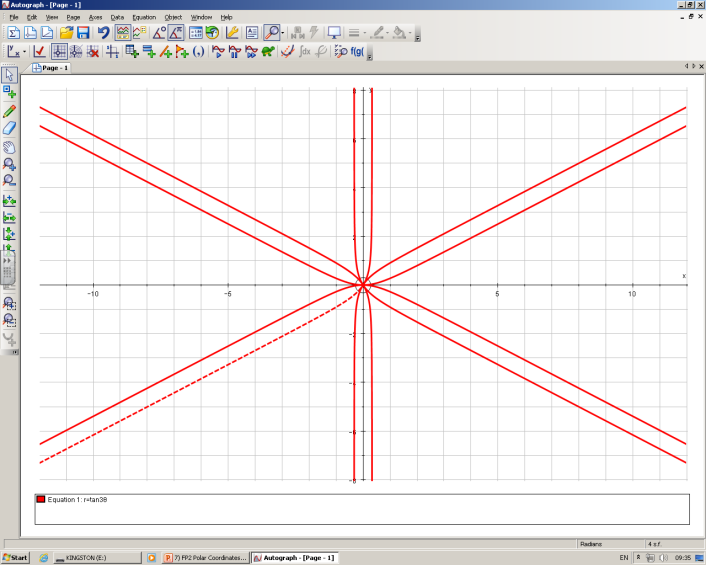 Show on an argand diagram the locus of points given by the values of  satisfying:Show that the locus of points can be represented by the polar curve: